RESOLUÇÃO Nº. 02 – CONSU, de 4 de fevereiro de 2011.A Resolução 02, de 04/02/2011, foi REVOGADA pela Resolução 06, de 25/02/2011.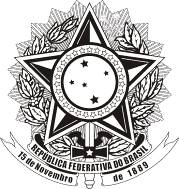 MINISTÉRIO DA EDUCAÇÃOUNIVERSIDADE FEDERAL DOS VALES DO JEQUITINHONHA E MUCURIConselho Universitário - CONSU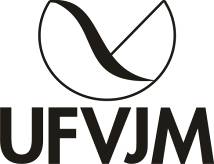 